	Женева, 18 января 2016 годаУважаемая госпожа,
уважаемый господин,В течение периодов последнего опроса в соответствии с АПУ-61 и АПУ-62 от 16 июля и 1 августа 2015 года, соответственно, были получены замечания по следующим рабочим темам, проходящим процедуру АПУ, которые будут представлены на утверждение на собрании 15-й Исследовательской комиссии в Женеве 15–26 февраля 2016 года:−	Поправка 1 к Рекомендации МСЭ-Т G.997.2 (2015 г.), Управление физическим уровнем для приемопередатчиков G.fast: Поправка 1 [будет представлена в Документе TD/507/PLEN];−	Поправка 2 к Рекомендации МСЭ-Т G.7712/Y.1703 (2010 г.), Архитектура и спецификация сети передачи данных: Поправка 2 [будет представлена в Документе TD/508/PLEN];−	Поправка 1 к Рекомендации МСЭ-Т G.9701 (2014 г.), Быстрый доступ к абонентским терминалам (G.fast) – Спецификация физического уровня: Поправка 1 [будет представлена в Документе TD/509/PLEN];−	Рекомендация МСЭ-T G.9977 (новая), Ослабление влияния помех между цифровой абонентской линией и системой связи по линиям электропередачи [будет представлена в Документе TD/510/PLEN];−	Поправка 1 к Рекомендации МСЭ-Т G.9979 (2014 г.), Реализация общего механизма, определенного в стандарте IEEE 1905.1a 2014, для включения применимых Рекомендаций МСЭ-T: Поправка 1 [будет представлена в Документе TD/511/PLEN].В течение периода дополнительного рассмотрения в соответствии с АПУ-71 от 16 декабря 2015 года было получено замечание по следующей рабочей теме, проходящей процедуру АПУ, которая также будет представлена на утверждение на собрании 15-й Исследовательской комиссии в Женеве 15−26 февраля 2016 года:−	Поправка 1 к Рекомендации МСЭ-Т G.989.2 (2014 г.), Пассивные оптические сети 2 с поддержкой 40-гигабитных скоростей передачи (NG-PON2): Спецификация уровня, зависимого от физической среды (PMD): Поправка 1 [будет представлена в Документе TD/506/PLEN].С уважением,Чхе Суб Ли
Директор Бюро
стандартизации электросвязи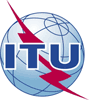 Международный союз электросвязиБюро стандартизации электросвязиМеждународный союз электросвязиБюро стандартизации электросвязиОсн.:Дополнительный документ 1
к Коллективному письму 7/15 БСЭ–	Администрациям Государств – Членов СоюзаТел.:
Факс:
Эл. почта:+41 22 730 6356
+41 22 730 5853
tsbsg15@itu.int–	Членам Сектора МСЭ-Т–	Ассоциированным членам МСЭ-Т, принимающим участие в работе 15-й Исследовательской комиссии–	Академическим организациям − Членам МСЭПредмет:Собрание 15-й Исследовательской комиссии, 
Женева, 15–26 февраля 2016 годаСобрание 15-й Исследовательской комиссии, 
Женева, 15–26 февраля 2016 года